Домашнее задание на 18.09.2021  дистанционного обучения                                   для группы 3ТОР02 по дисциплине «Электротехника и электроника»Преподаватель – Наталия Васильевна КрживицкаяПЛАН РАБОТЫ:1.Записать определение смешанного соединения2.Рассмотреть и записать в тетрадь для лекций пример расчёта параметров цепи со смешанным соединением резисторов, учитывая порядок расчёта.                  Смешанное соединение резисторов.Смешанным называют соединение, которое  содержит участки с последовательным и параллельным соединением. Порядок расчёта цепей постоянного тока со смешанным соединением резисторов:1. При расчете цепи со смешанным соединением  резисторов, необходимо знать правила нахождения параметров при  последовательном  и параллельном соединениях резисторов и пользоваться ими, а также знать и применять закон Ома и законы Кирхгофа.2. В начале  необходимо выделить( найти ) участок  цепи, на котором виден   какой– либо способ соединения, пользуясь признаками данных соединений. (последовательное или параллельное).3. Пользуясь  правилами нахождения параметров (третье правило)начать сворачивать первоначальную цепь до одного эквивалентного сопротивления    с составлением схем замещения.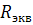 4.Пользуясь схемами замещения  и 1-ым и 2-ым правилами нахождения параметров  последовательного и параллельного соединений, законами Ома и Кирхгофа,   произвести расчет параметров на всех участках цепи.Рассмотрим пример расчёта параметров цепи со смешанным соединением резисторов.Пример:Решение:Определяем эквивалентное  сопротивление цепи:При определении эквивалентного сопротивления цепи, пользуемся третьим правилом нахождения параметров, для последовательного и параллельного соединений резисторов.а) на схеме цепи видно, что резисторы R2 и R3 соединены параллельно (подсоединены к двум общим узлам), тогда их суммарное сопротивление:
б) резисторы R2,3 иR4 соединены последовательно( между ними нет узлов), тогда:в) резисторы R2,3,4 иR5 соединены  параллельно( имеют два общих узла), тогда:г) резисторы R2,3,4,5  иR1 соединены  последовательно, тогда эквивалентное сопротивление цепи будет равно:Зная ток  можем определить падение напряжения на резисторе ( по закону Ома)3. согласно 1-му закону Кирхгофа    , тогда можем найти напряжение на резисторах  и   Учитывая  1-ое правило нахождения параметров при параллельном соединении=36 В4. Зная напряжения , можем рассчитать токи5. Согласно второму закону Кирхгофа :или согласно закону Ома6. Рассчитав напряжение , можем рассчитать токI57. Согласно   первому закону Кирхгофа можем записать:8. По закону Ома можем найти напряжение на первом резисторе9. Находим напряжение на зажимах цепи  (по закону Ома)                                     или  == 48+36 + 36= 120В10.Мощность, потребляемая все цепью 11. При выключении из схемы резистора  , участок цепи с сопротивлениями  с    выключается из схемы, и остаются только резисторы , включенные последовательно, тогда Напряжение  увеличивается с 72 В до 90 В.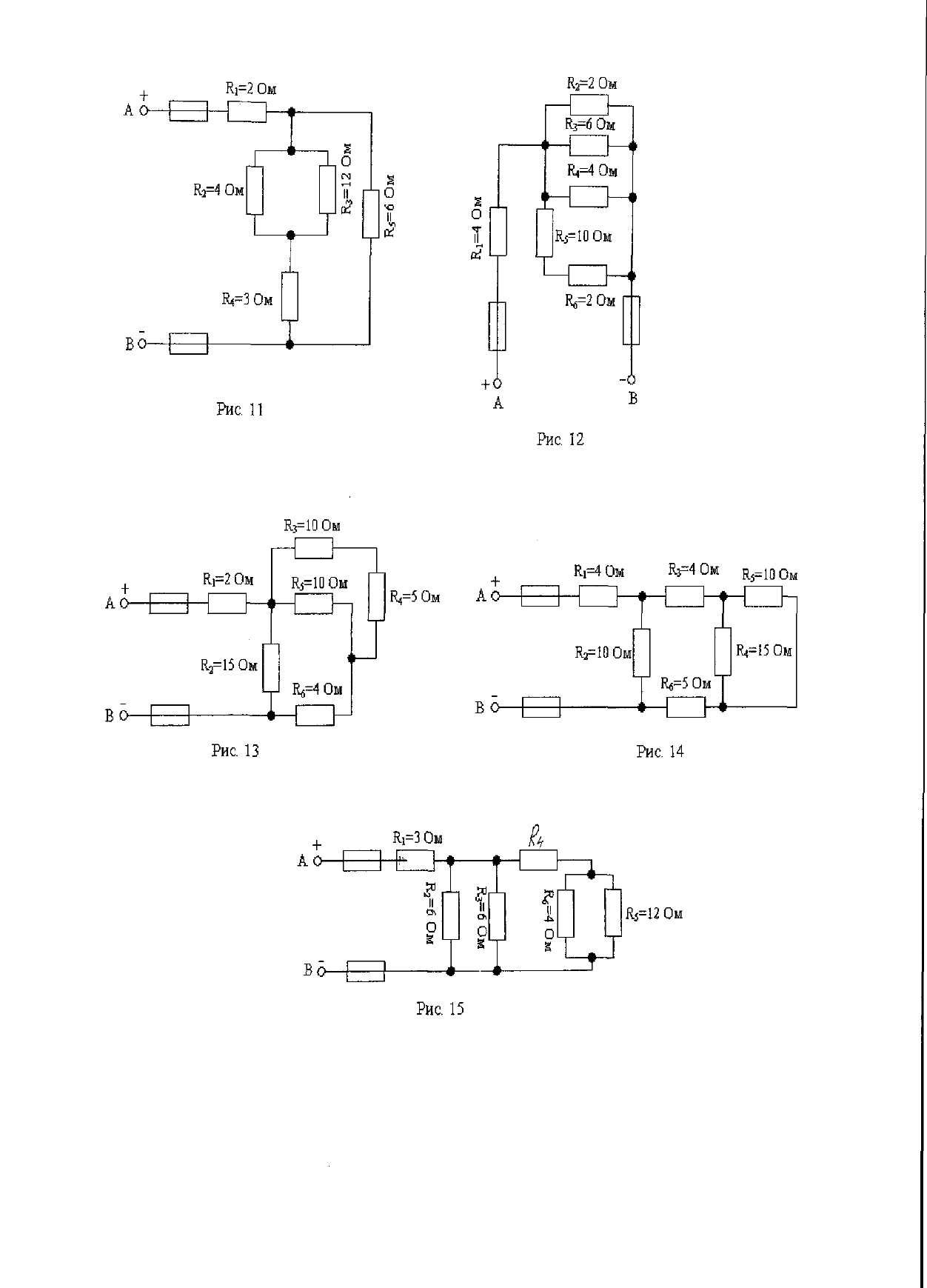 Дано:Найти:              Rэкв-?             UАВ -?-?